INTERNATIONAL LATIN SYLLABUS		Silver Level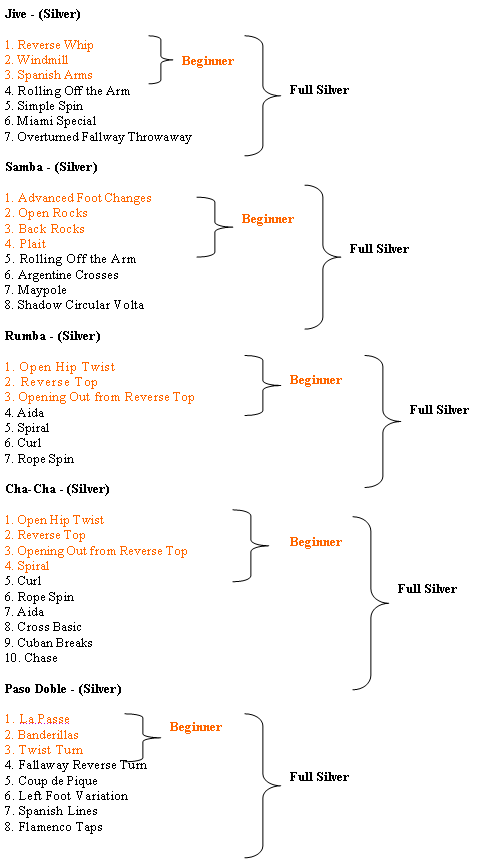 